UMW / IZ / PN – 100 / 19			                                        Wrocław, 18. 12. 2019 r.NAZWA POSTĘPOWANIA  Świadczenie usługi szkoleniowej polegającej na realizacji szkoleń zamkniętych skierowanych do kadry administracyjnej i kierowniczej Uniwersytetu Medycznego we Wrocławiu w zakresie kompetencji menadżerskich w ramach realizacji projektu: "Dolnośląscy liderzy Medycyny wdrożenie zintegrowanego programu podnoszenia kompetencji studentów, doktorantów, kadry dydaktycznej i administracyjnej Uniwersytetu Medycznego im. Piastów Śląskich we Wrocławiu".Uniwersytet Medyczny we Wrocławiu dziękuje Wykonawcom za udział w ww. postępowaniu.Zgodnie z art. 92 ust. 1 pkt 1 Prawa zamówień publicznych (Pzp), zawiadamiamy o wyborze najkorzystniejszej oferty.Kryteriami oceny ofert były:Cena realizacji przedmiotu zamówienia – 60 %,Doświadczenie zawodowe co najmniej 2 (dwóch) trenerów – 40 %.Złożone oferty:Ofertę złożyli następujący Wykonawcy, wymienieni w Tabeli: Informacja o wyborze najkorzystniejszej oferty.Jako najkorzystniejszą wybrano ofertę, którą złożył:Immoqee sp. z o.o.,Ul. Chodkiewicza 3 lok. U10, 02-593 Warszawa.Treść oferty odpowiada treści Siwz, oferta nie podlega odrzuceniu. Wykonawca, który ją złożył, spełnia warunki udziału w postępowaniu i nie został z niego wykluczony. Z upoważnienia Rektora UMWP. o. Kanclerza  Dr med. Maciej Maria Kowalski            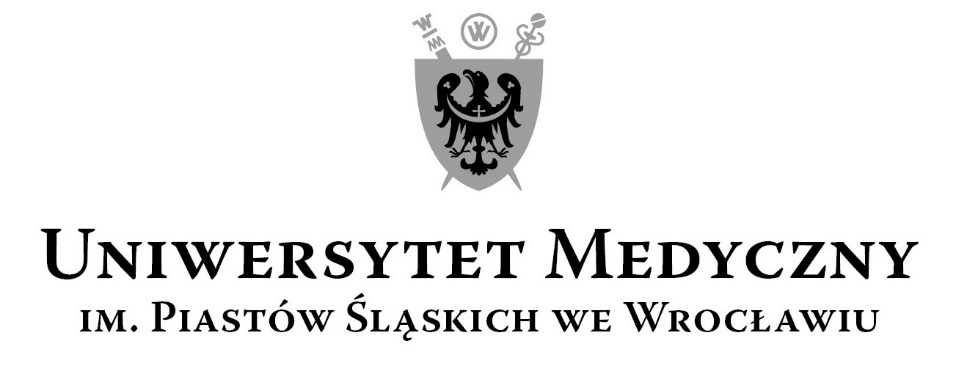 50-367 Wrocław, Wybrzeże L. Pasteura 1Zespół ds. Zamówień Publicznych UMWUl. Marcinkowskiego 2-6, 50-368 Wrocławfax 71 / 784-00-45e-mail: tomasz.kiliszek@umed.wroc.pl 50-367 Wrocław, Wybrzeże L. Pasteura 1Zespół ds. Zamówień Publicznych UMWUl. Marcinkowskiego 2-6, 50-368 Wrocławfax 71 / 784-00-45e-mail: tomasz.kiliszek@umed.wroc.pl Nr ofertyWykonawcy, adres Cena brutto PLN / punkty   Doświadczenie zawodowe co najmniej 2 (dwóch) trenerów / punktyPunkty ogółem1Bigram S.A.,Ul. Cybernetyki 7, 02-677 Warszawa86.346,00Nie punktowanaNie punktowanaNie punktowana1Bigram S.A.,Ul. Cybernetyki 7, 02-677 WarszawaOferta odrzucona na podstawie art. 89 ust. 1 pkt 6 Pzp, ponieważ zawiera błędy w obliczeniu ceny.Oferta odrzucona na podstawie art. 89 ust. 1 pkt 6 Pzp, ponieważ zawiera błędy w obliczeniu ceny.Oferta odrzucona na podstawie art. 89 ust. 1 pkt 6 Pzp, ponieważ zawiera błędy w obliczeniu ceny.2Taw Polska sp. z o.o.,Ul. Robotnicza 50, 53-608 Wrocław 42.660,0037,37 pkt.Trener nr 1: 16 szkoleń,Trener nr 2: 17 szkoleń,Trener nr 3: 12 szkoleń,Trener nr 4: 14 szkoleń.(łącznie 160 pkt. oceny, podzielone przez 4 (przez ilość trenerów))40,00 pkt.77,373Immoqee sp. z o.o.,Ul. Chodkiewicza 3 lok. U10, 02-593 Warszawa26.568,0060,00 pkt.Trener nr 1: 30 szkoleń,Trener nr 2: 16 szkoleń,Trener nr 3: 16 szkoleń.(łącznie 120 pkt. oceny, podzielone przez 3 (przez ilość trenerów))40,00 pkt.100,004Jakub Ratajczak,który prowadzi działalność gospodarczą pod nazwą:Power Process Jakub Ratajczak,Ul. Zawady 10/68, 61-002 Poznań 49.199,95Nie punktowanaNie punktowanaNie punktowana4Jakub Ratajczak,który prowadzi działalność gospodarczą pod nazwą:Power Process Jakub Ratajczak,Ul. Zawady 10/68, 61-002 Poznań Oferta odrzucona na podstawie art. 89 ust. 1 pkt 6 Pzp, ponieważ zawiera błędy w obliczeniu ceny.Oferta odrzucona na podstawie art. 89 ust. 1 pkt 6 Pzp, ponieważ zawiera błędy w obliczeniu ceny.Oferta odrzucona na podstawie art. 89 ust. 1 pkt 6 Pzp, ponieważ zawiera błędy w obliczeniu ceny.5Anna Lubieniecka,która prowadzi działalność gospodarczą pod nazwą:Centrum Szkoleń Anna Lubieniecka,Ul. Chopina 11/15, 25-356 Kielce26.730,0059,64 pkt.Trener nr 1: 11 szkoleń,Trener nr 2: 13 szkoleń.(łącznie 80 pkt. oceny, podzielone przez 2 (przez ilość trenerów))40,00 pkt.99,646Door Poland sp. z o.o.,Ul. Jana Olbrachta 23A/111, 01-102 Warszawa49.950,0031,91 pkt.Trener nr 1: 12 szkoleń,Trener nr 2: 22 szkolenia.(łącznie 80 pkt. oceny, podzielone przez 2 (przez ilość trenerów))40,00 pkt.71,917Katarzyna Witczyk,która prowadzi działalność gospodarczą pod nazwą:e-finance Katarzyna Witczyk,Ul. Karpia 17/129, 61-619 Poznań62.640,0025,45 pkt.Trener nr 1: 7 szkoleń,Trener nr 2: 11 szkoleń.(łącznie 60 pkt. oceny, podzielone przez 2 (przez ilość trenerów))30,00 pkt.55,458NobleProg (FS) sp. z o.o.,Ul. Garbary 100/63, 61-757 Poznań49.999,68(po popr. oczyw. omyłki rachunkowej)31,88 pkt.Trener nr 1: 6 szkoleń,Trener nr 2: 5 szkoleń.(łącznie 40 pkt. oceny, podzielone przez 2 (przez ilość trenerów))20,00 pkt.51,889Anna Kornacka,która prowadzi działalność gospodarczą pod nazwą:Publico Anna Kornacka,Ul. Zakole 17/5, 71-454 Szczecin11.016,00Nie punktowanaNie punktowanaNie punktowana9Anna Kornacka,która prowadzi działalność gospodarczą pod nazwą:Publico Anna Kornacka,Ul. Zakole 17/5, 71-454 SzczecinOferta odrzucona na podstawie art. 89 ust. 1 pkt 4 oraz art. 90 ust. 3 Pzp, ponieważ zawiera rażąco niską cenę w stosunku do przedmiotu zamówienia (Wykonawca nie udzielił wyjaśnień w zakresie wyliczenia ceny).Oferta odrzucona na podstawie art. 89 ust. 1 pkt 4 oraz art. 90 ust. 3 Pzp, ponieważ zawiera rażąco niską cenę w stosunku do przedmiotu zamówienia (Wykonawca nie udzielił wyjaśnień w zakresie wyliczenia ceny).Oferta odrzucona na podstawie art. 89 ust. 1 pkt 4 oraz art. 90 ust. 3 Pzp, ponieważ zawiera rażąco niską cenę w stosunku do przedmiotu zamówienia (Wykonawca nie udzielił wyjaśnień w zakresie wyliczenia ceny).10Adept spółka z ograniczoną odpowiedzialnością Sp. k.,Ul. Zacna 26, 80-283 Gdańsk37.260,0042,78 pkt.Trener nr 1: 11 szkoleń,Trener nr 2: 11 szkoleń.(łącznie 80 pkt. oceny, podzielone przez 2 (przez ilość trenerów))40,00 pkt.82,78